							ПРЕСС-РЕЛИЗ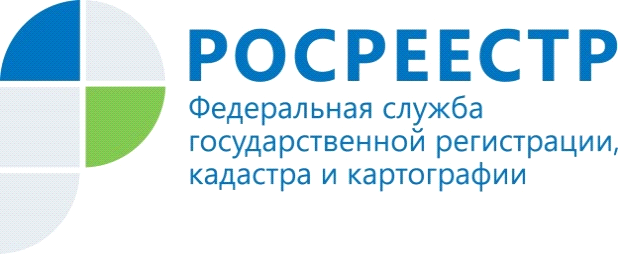                                                                                                                             29.05.2018УПРАВЛЕНИЕ РОСРЕЕСТРА ПО МУРМАНСКОЙ ОБЛАСТИ ИНФОРМИРУЕТПАМЯТКАВаши шаги по электронной регистрации прав 1. Зарегистрируйтесь на портале госуслуг www.gosuslugi.ru. Подтвердите учетную запись в многофункциональных центрах предоставления государственных и муниципальных услуг (МФЦ).2. Получите усиленную квалифицированную электронную подпись (УКЭП) в специализированном удостоверяющем центре Росреестра (филиал Федеральной кадастровой палаты, г. Мурманск, ул. Полярные Зори, д. 44). Для этого сформируйте заявку на сайте удостоверяющего центра http://uc.kadastr.ru/. Стоимость УКЭП 700 рублей.3. Подайте заявление и документы на государственную регистрацию в электронном виде через «Личный кабинет» на главной странице сайта Росреестра https://rosreestr.ru. 4. Получите результат оказания государственной услуги по адресу электронной почты.Электронный способ безопасней традиционного: при электронном взаимодействии вероятность потери информации близка к нулю. Для сервиса государственной регистрации прав предусмотрено резервное копирование информации на всех уровнях, благодаря чему устраняются риски потери, искажения или недоступности информации. Преимущества электронной регистрации прав на недвижимое имущество: экономия времени, возможность оформления объектов недвижимости по всей территории РФ, независимость от действий чиновников, размер государственной пошлины для физических лиц сокращается на 30% .Единый справочный телефон Росреестра8 800 100 34 34 (звонок по России бесплатный)Контакты для СМИ: Микитюк Светлана Ивановна,тел. (81533) 9-72-80, факс (81533) 9-51-07, e-mail: kandalaksha@r51.rosreestr.ruПросим об опубликовании  данной информации уведомить по электронной почте: 51_upr@rosreestr.ru